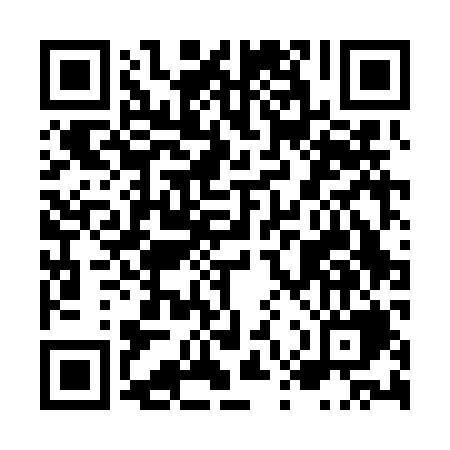 Prayer times for Bohinjska Bela, SloveniaWed 1 May 2024 - Fri 31 May 2024High Latitude Method: Angle Based RulePrayer Calculation Method: Muslim World LeagueAsar Calculation Method: HanafiPrayer times provided by https://www.salahtimes.comDateDayFajrSunriseDhuhrAsrMaghribIsha1Wed3:475:491:016:028:1310:072Thu3:445:481:016:038:1410:103Fri3:425:461:016:048:1610:124Sat3:405:451:016:058:1710:145Sun3:375:431:006:068:1810:166Mon3:355:421:006:068:2010:187Tue3:335:401:006:078:2110:208Wed3:305:391:006:088:2210:229Thu3:285:381:006:098:2310:2410Fri3:265:361:006:098:2510:2611Sat3:235:351:006:108:2610:2812Sun3:215:341:006:118:2710:3113Mon3:195:321:006:128:2810:3314Tue3:165:311:006:128:3010:3515Wed3:145:301:006:138:3110:3716Thu3:125:291:006:148:3210:3917Fri3:105:281:006:148:3310:4118Sat3:085:271:006:158:3410:4319Sun3:055:261:006:168:3510:4520Mon3:035:251:006:168:3710:4721Tue3:015:241:006:178:3810:5022Wed2:595:231:006:188:3910:5223Thu2:575:221:016:188:4010:5424Fri2:555:211:016:198:4110:5625Sat2:535:201:016:208:4210:5826Sun2:515:191:016:208:4311:0027Mon2:495:181:016:218:4411:0228Tue2:475:181:016:228:4511:0329Wed2:455:171:016:228:4611:0530Thu2:445:161:016:238:4711:0731Fri2:435:161:026:238:4811:09